Saol Sóisialta (Aoife & Liam): Nótaí an MhúinteoraTá na ceachtanna bunaithe ar mhír físe ina bhfuil dalta ó Choláiste Íosagáin ag labhairt faoi ócáidí móra sa scoil agus dalta ó Choláiste Eoin ag labhairt faoi cad is maith leis a dhéanamh ina am saor. Tá an mhír réasúnta éasca. Tá na ceachtanna oiriúnach do rang a bhfuil caighdeán íseal Gaeilge acu don Teastas Sóisearach, ach is féidir leat féin iad a láimhseáil ar bhealach a oireann don rang atá agat féin. Réamhobair 1 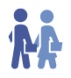 Tabhair seans do na daltaí féachaint ar na hócáidí scoile agus téigh siar ar mhíniú na bhfocal tar éis tamaill mura bhfuil siad ar eolas acu.Iarr orthu ansin liosta de na himeachtaí a tharlaíonn ina scoil féin a scríobh ina gcóipleabhair agus plé a dhéanamh leis an duine in aice leo faoi na cinn is maith leo agus na cinn nach maith leo.Is féidir dul siar ar an struchtúr seo: An maith leat Lá Spóirt na Scoile? Is maith / Ní maith. Déan druil leis an rang ag cleachtadh na ceiste agus déan idirdhealú idir ‘is maith liom’ agus ‘ba mhaith liom’. Réamhobair 2 Léigh na focail sna boscaí le cinntiú go bhfuil siad ar fad ar eolas ag na foghlaimeoirí.Iarr orthu cúpla líne fúthu féin a scríobh agus cuidigh leo siúd a bhfuil caitheamh aimsire acu nach bhfuil sna boscaí.Téigh timpeall an ranga agus cuir an cheist seo ar dhaltaí éagsúla: Cad a dhéanann tú i d’am saor?Ansin pléigh an cheist agus na freagraí seo leis an rang: An dtaitníonn...leat? Taitníonn / Ní thaitníonn. Réamhobair 3 Is cleachtadh cainte é seo. Iarr ar na foghlaimeoirí an méid atá fíor fúthu féin a bhreacadh sa cholún faoi ‘Tú féin’. Ansin, iarr orthu labhairt le beirt eile sa rang agus an cheist ‘An dtaitníonn . . .leat?’ a chur orthu faoi gach imeacht. Ba cheart go mbeadh gach dalta in ann abairtí faoin mbeirt ar labhair siad leo a rá amach os ard, abairtí cosúil leis na cinn ag bun an leathanaigh.Éisteacht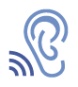 Léigh na ceisteanna leis an rang ar fad sula gcuireann tú ar siúl an mhír ionas go mbeidh a fhios acu cén freagraí a bheidh á lorg acu agus iad ag éisteacht. Más féidir, fág na ceisteanna thuas ar an scáileán an fhaid is atá an mhír á seinm.Pléigh freagraí na gceisteanna leis an rang ar fad ag an deireadh.Iarphlé Cuireann an ceacht seo le stór focal na bhfoghlaimeoirí agus lena scileanna léitheoireachta. Iarr ar gach beirt an obair a dhéanamh ina mbeirteanna.Pléigh na freagraí leis an rang.Abair leo an cheist - ‘Cad iad na scannáin is maith leat?’ a chur ar chúpla duine sa rang.Is féidir ag an bpointe seo béim a chur ar an bhfoirm threise chomh maith. ‘Cad iad na scannáin is maith leatsa?’Iarphlé Saol Sóisialta (Aoife & Liam) - ScriptAoife Ní Chroidhreáin	 	 				     Coláiste Íosagáin An mbíonn mórán ócáidí nó laethanta móra anseo sa scoil? Bíonn roinnt laethanta móra againn sa scoil. Bíonn ócáidí againn. Ócáid mhór a bhí i Seachtain na Gaeilge againn inár scoil. Bhí imeachtaí, bhí tráth na gceist, tóraíocht taisce. Cad eile a bhí ann? Bhí ceolchoirm mhór againn chomh maith. Bhí an-chuid ar siúl againn agus braitheann sé chomh maith ó bhliain go bliain cad iad na rudaí a bhíonn ar siúl lasmuigh den scoil chomh maith gur féidir linn ceiliúradh a dhéanamh air anseo i gColáiste Íosagáin. Liam Mac Giolla Phádraig		        				Coláiste Eoin Cad iad na rudaí a bhfuil suim agat iontu taobh amuigh d’ábhair scoile? Is maith liom dul go Dún Druma le mo chairde agus an phictiúrlann agus rudaí éagsúla mar sin. Bíonn leathlá againn ar an Aoine tá sé sin an-mhaith mar ní bhíonn mórán daoine i nDún Druma nuair atá leathlá ann, agus ansin bíonn sé níos ciúine agus . . Nuair a théann tú go dtí an phictiúrlann cad iad na scannáin is maith leatsa? Is maith liom scannáin grinn a fheiceáil. LeibhéalAn Teastas Sóisearach – BunúsachSpriocannaCumas tuisceana, éisteachta agus labhartha na ndaltaí a fhorbairt sa réimse saoil – saol sóisialta / caitheamh aimsireStór focalÓcáidí sóisialta sa scoil agus caitheamh aimsireStraitéisí Múinteoireachta MoltaFreagraí123456789gaedichbf